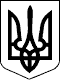      Справа № 487/3621/17                                    Провадження № 2/487/1973/17Р І Ш Е Н Н ЯІМЕНЕМ УКРАЇНИ20.09.2017 року Заводський районний суд м. Миколаєва у складі головуючого - судді Біцюк А.В., за участю секретаря Попович В.Б.,  позивача ОСОБА_1, її представника ОСОБА_2, розглянувши  справу за позовом ОСОБА_1 до Миколаївської міської ради про визнання права власності на майно в порядку спадкування за законом, -В С Т А Н О В И В:12.07.2017 року ОСОБА_1 звернулася до суду з позовом до Миколаївської міської ради про визнання права власності в порядку спадкування за законом на квартиру АДРЕСА_1 корп.3 в м.Миколаєві, після смерті батька ОСОБА_3, померлого 19.12.2014  року.У заяві ОСОБА_1 зазначила, що її батьку ОСОБА_3 належала  квартира АДРЕСА_1 корп.3 в м.Миколаєві.19.12.2014 року ОСОБА_3 помер. У встановлений законом строк, вона, як єдиний спадкоємець за законом першої черги, звернулася до нотаріальної контори з заявою про прийняття спадщини. Проте в звязку з тим, що  нею не було надано оригінал правовстановлюючого документу на квартиру, який за життя спадкодавця було втрачено, постановою нотаріуса від 15.10.2015 року у видачі свідоцтва про право власності на спадкове майно їй було відмовлено. Таким чином, вона позбавлена можливості  оформити свої спадкові права, що і стало підставою для її звернення до суду з вказаним позовом.У судовому засіданні  позивач та її представник позов підтримали у повному обсязі, підтвердили фактичні обставини, викладені у заяві.До судового засідання представник відповідача не зявилася, надав до суду заяву, в якій просила розгляд справи провести за її відсутності,Представник третьої особи Першої Миколаївської державної нотаріальної контори до судового засідання не зявився, надав до суду заяву, в якій просила розгляд справи провести за їх відсутності.Судом приймалось рішення за відсутності представника відповідача та третьої особи, на підставі наявних у матеріалах справи доказів.Вислухавши пояснення позивача, дослідивши матеріали справи, суд приходить до наступного.Як було встановлено судом, квартира АДРЕСА_1 корп.3 в м.Миколаєві відноситься до державного житлового фонду.Відповідно до Довідки ММБТІ №2287 від 17.08.2017 року відповідно до матеріалів інвентарної справи за адресою м.Миколаїв вул.Заводська, 13 корп.3 право власності на квартиру 8 не зареєстровано.Батько позивачки ОСОБА_3 був відповідальним наймачем спірної квартири.Рішенням Заводського районного суду м.Миколаєва від 27.03.2017 року за ОСОБА_1 та її неповнолітньою донькою ОСОБА_4 визнано право на користування вищезазначеною квартирою.19.12.2017 року  ОСОБА_3 помер (Повторне свідоцтво про смерть серії І-ФП№208307 від 23.01.2015 року).В строки, встановлені ст. 1270 ч.1 ЦК України позивач звернулася до нотаріальної контори з заявою про прийняття спадщини, однак 15.10.2015 року державним нотаріусом Першої Миколаївської державної нотаріальної контори було винесено постанову про відмову у вчиненні нотаріальної дії, оскільки ОСОБА_1 не було надано правовстановлюючого документу про належність квартири АДРЕСА_1 корп.3 в м.Миколаєві ОСОБА_3.Відповідно до ст.1216 ЦК України спадкуванням є перехід прав та обов'язків (спадщини) від фізичної особи, яка померла (спадкодавця), до інших осіб (спадкоємців).Згідно ст. 1218 ЦК України до складу спадщини входять усі права та обов'язки, що належали спадкодавцеві на момент відкриття спадщини і не припинилися внаслідок його смерті.Умовою для переходу в порядку спадкування права власності на об'єкти нерухомості, в тому числі квартири є набуття спадкодавцем зазначеного права у встановленому законодавством України порядку.Якщо за життя спадкодавець не набув права власності на нерухоме майно то спадкоємець також не набуває права власності у порядку спадкування.За приписами статті 316 ч.1 ЦК України правом власності є право особи на річ (майно), яке вона здійснює відповідно до закону за своєю волею, незалежно від волі інших осіб.Як було встановлено судом, померлий ОСОБА_3 користувався квартирою №8 по вул.Заводській буд.13 корп.3 в м.Миколаєві на підставі договору-найму житлового приміщення, який припинив свою дії після його смерті.Правом набуття права власності на квартиру у відповідності до положень ст..345 ЦК України (приватизація майна) за життя ОСОБА_3 не скористався.З урахуванням викладеного суд приходить до висновку, що квартира, на яку позивач просить визнати за нею право власності в порядку спадкування за законом, не входить до складу спадщини, що відкрилась після смерті ОСОБА_3, а тому підстави для задоволення позову відсутні.На підставі викладеного, керуючись ст.ст. 10, 60, 212, 213, 215 ЦПК України, суд -  В И Р І Ш И В:У задоволенні позову ОСОБА_1 до Миколаївської міської ради про визнання права власності на майно в порядку спадкування за законом відмовити.Рішення суду може бути оскаржено в апеляційному порядку до судової палати у цивільних справах апеляційного суду Миколаївської області через Заводський районний суд міста Миколаєва протягом десяти днів з дня проголошення рішення шляхом подачі апеляційної скарги.                  Суддя:                                                  Біцюк А.В.                                    